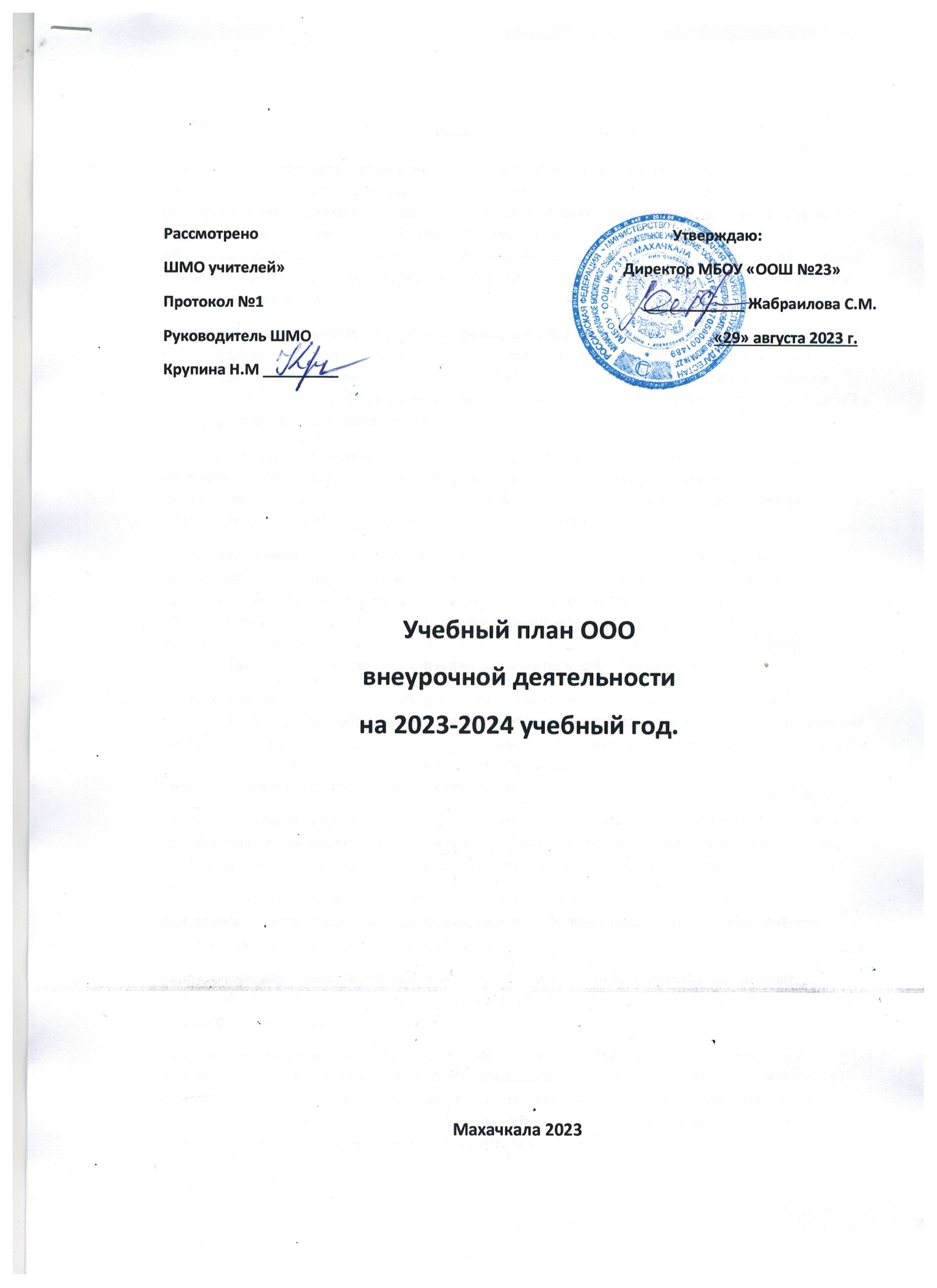 Пояснительная запискаПод внеурочной деятельностью следует понимать образовательную деятельность, направленную на достижение планируемых результатов освоения основной образовательной программы (личностных, метапредметных и предметных), осуществляемую в формах, отличных от урочной. Внеурочная деятельность является неотъемлемой и обязательной частью основной общеобразовательной программы. План внеурочной деятельности представляет собой описание целостной системы функционирования МБОУ «ООШ №23» в сфере внеурочной деятельности и может включать в себя:- внеурочную деятельность по учебным предметам образовательной программы (учебные курсы, учебные модули по выбору обучающихся, родителей (законных представителей) несовершеннолетних обучающихся, в том числе предусматривающие углубленное изучение учебных предметов, с целью удовлетворения различных интересов обучающихся, потребностей в физическом развитии и совершенствовании;- внеурочную деятельность по формированию функциональной грамотности (читательской, математической, естественно-научной, финансовой) обучающихся (интегрированные курсы, метапредметные кружки, факультативы, научные сообщества, в том числе направленные на реализацию проектной и исследовательской деятельности);- внеурочную деятельность по развитию личности, ее способностей, удовлетворения образовательных потребностей и интересов, самореализации обучающихся, в том числе одаренных, через организацию социальных практик (в том числе волонтёрство), включая общественно полезную деятельность, профессиональные пробы, развитие глобальных компетенций, формирование предпринимательских навыков, практическую подготовку, использование возможностей организаций дополнительного образования;- внеурочную деятельность, направленную на реализацию комплекса воспитательных мероприятий на уровне образовательной организации, класса, занятия, в том числе в творческих объединениях по интересам, культурные и социальные практики с учетом историко-культурной и этнической специфики региона, потребностей обучающихся, родителей (законных представителей) несовершеннолетних обучающихся;- внеурочную деятельность по организации деятельности ученических сообществ (подростковых коллективов), в том числе ученических классов, разновозрастных объединений по интересам, клубов; детских, подростковых и юношеских общественных объединений, организаций и т. д.;- внеурочную деятельность, направленную на организационное обеспечение учебной деятельности (организационные собрания, взаимодействие с родителями по обеспечению успешной реализации образовательной программы и т. д.);- внеурочную деятельность, направленную на организацию педагогической поддержки обучающихся (проектирование индивидуальных образовательных маршрутов, работа тьюторов, педагогов-психологов);- внеурочную деятельность, направленную на обеспечение благополучия обучающихся в пространстве общеобразовательной школы (безопасности жизни и здоровья школьников, безопасных межличностных отношений в учебных группах, профилактики неуспеваемости, профилактики различных рисков, возникающих в процессе взаимодействия школьника с окружающей средой, социальной защиты учащихся).Для достижения целей и задач внеурочной деятельности используется все многообразие доступных объектов отечественной культуры, в том числе наследие отечественного кинематографа. Наследие отечественного кинематографа может использоваться как в качестве дидактического материала при реализации курсов внеурочной деятельности, так и быть основной для разработки курсов внеурочной деятельности, посвященной этому виду отечественного искусства.Цели и задачи внеурочной деятельности на уровне основного общего образования Целью внеурочной деятельности является содействие в обеспечении достижения планируемых результатов освоения основной образовательной программы основного общего образования (личностных, метапредметных, предметных) обучающихся 5-9-х классов.Основными задачами являются: - организация общественно-полезной и досуговой деятельности учащихся совместно с родителями, педагогами, сверстниками, старшими детьми; - развитие позитивного отношения к базовым общественным ценностям (человек, семья, Отечество, природа, мир, знания, труд, культура); - включение учащихся в разностороннюю деятельность; - формирование навыков позитивного коммуникативного общения; - формирование способностей к успешной социализации в обществе, воспитание трудолюбия, способности к преодолению трудностей, целеустремленности и настойчивости в достижении результата; - развитие навыков организации и осуществления сотрудничества с педагогами, сверстниками, родителями, старшими детьми в решении общих проблем; - формировании здорового образа жизни; - создание условий для эффективной реализации основных целевых образовательных программ различного уровня, реализуемых во внеурочное время; - совершенствование материально-технической базы организации досуга учащихсяЦели и задачи внеурочной деятельности на уровне основного общего образования Целью внеурочной деятельности является содействие в обеспечении достижения планируемых результатов освоения основной образовательной программы основного общего образования (личностных, метапредметных, предметных) обучающихся 5-9-х классов. организация общественно-полезной и досуговой деятельности учащихся совместно с родителями, педагогами, сверстниками, старшими детьми; развитие позитивного отношения к базовым общественным ценностям (человек, семья, Отечество, природа, мир, знания, труд, культура); включение учащихся в разностороннюю деятельность; формирование навыков позитивного коммуникативного общения; формирование способностей к успешной социализации в обществе, воспитание трудолюбия, способности к преодолению трудностей, целеустремленности и настойчивости в достижении результата; развитие навыков организации и осуществления сотрудничества с педагогами, сверстниками, родителями, старшими детьми в решении общих проблем; формировании здорового образа жизни; создание условий для эффективной реализации основных целевых образовательных программ различного уровня, реализуемых во внеурочное время; совершенствование материально-технической базы организации досуга учащихсяМетапредметные результаты.В ходе осуществления внеурочной деятельности учащиеся научатся:- сравнивать разные приемы действий, выбирать удобные способы для выполнения конкретного задания;- моделировать в процессе совместного обсуждения алгоритм решения;- использовать его в ходе самостоятельной работы;- применять изученные способы учебной работы и приемы;- анализировать правила деятельности, действовать в соответствии с заданнымиправилами;- включаться в групповую и проектную работу;- участвовать в обсуждении проблемных вопросов, высказывать собственное мнение и аргументировать его;- выполнять пробное учебное действие, фиксировать индивидуальное затруднение впробном действии;- аргументировать свою позицию в коммуникации, учитывать разные мнения,использовать критерии для обоснования своего суждения;- сопоставлять полученный (промежуточный, итоговый) результат с заданным условием; - контролировать свою деятельность: обнаруживать и исправлять ошибки.Недельный план внеурочной деятельности МБОУ «ООШ №23»№Направление Курс внеурочной деятельности ⅤⅤIⅤIⅤIIⅤllllX1.Воспитательное. ПатриотическоеРазговоры о важном 1112.Занятия по формированию функциональной грамотностиФункциональная грамотность 113.ОбщеинтеллектуальноеЗанимательный английский114.Профориентация «Основы профориентации»115.Итого 42